МИНИСТЕРСТВО ПРОСВЕЩЕНИЯ РОССИЙСКОЙ ФЕДЕРАЦИИДепартамент образования и науки Тюменской областиДепартамент по образованию Администрации города ТобольскаМуниципальное автономное общеобразовательное учреждение«Средняя общеобразовательная школа №18» ‌РАБОЧАЯ ПРОГРАММАучебного предмета «Биология» (углубленный уровень)для 11-х классов среднего общего образованияна 2023-2024 учебный год                                                      Составитель: Анисимов Владимир Александрович,учитель биологии​Тобольск, ‌ 2023‌​ г.1. Личностные, метапредметные и предметные результаты освоения учебного предмета   Требования к результатам обучения основных образовательных программ структурируются по ключевым задачам общего образования, отражающим индивидуальные, общественные и государственные потребности, и включают личностные, метапредметные и предметные результаты. Личностные результаты обучения биологии:воспитание российской гражданской идентичности: патриотизма, любви и уважения к Отечеству, чувства гордости за свою Родину; формирование ответственного отношения к учению, готовности и способности обучающегося к саморазвитию и самообразованию на основе мотивации к обучению и познанию, знание основных принципов и правил отношения к живой природе, основ здорового образа жизни и здоровьесберегающих технологий;сформированность познавательных интересов и мотивов, направленных на изучение живой природы; интеллектуальных умений (доказывать, строить рассуждения, анализировать, делать выводы); эстетического отношения к живым объектам;формирование личностных представлений о целостности природы;реализации этических установок по отношению к биологическим открытиям, исследованиям и их результатам;признания высокой ценности жизни во всех её проявлениях, здоровья своего и других людей, реализации установок здорового образа жизни;сформированность познавательных мотивов, направленных на получение нового знания в области биологии в связи с будущей профессиональной деятельностью или бытовыми проблемами, связанными с сохранением собственного здоровья и экологической безопасности.Метапредметные результаты обучения биологии:овладение составляющими исследовательской и проектной деятельности, включая умения видеть проблему, ставить вопросы, выдвигать гипотезы, давать определения понятиям, классифицировать, наблюдать, проводить эксперименты, делать выводы и заключения, структурировать материал, объяснять, доказывать, защищать свои идеи; умения работать с разными источниками биологической информации: находить биологическую информацию в различных источниках (тексте учебника, научно-популярной литературе, биологических словарях и справочниках), анализировать и оценивать информацию, преобразовывать информацию из одной формы в другую;способность выбирать целевые и смысловые установки в своих действиях и поступках по отношению к живой природе, своему здоровью и здоровью окружающих;умения адекватно использовать речевые средства для дискуссии и аргументации своей позиции, сравнивать разные точки зрения, аргументировать свою точку зрения, отстаивать свою позицию.Предметными результатами обучения биологии являются:требования к предметным результатам освоения углубленного курса биологии включают требования к результатам освоения базового курса и дополнительно отражают:1) сформированность системы знаний об общих биологических закономерностях, законах, теориях;2) сформированность умений исследовать и анализировать биологические объекты и системы, объяснять закономерности биологических процессов и явлений; прогнозировать последствия значимых биологических исследований;3) владение умениями выдвигать гипотезы на основе знаний об основополагающих биологических закономерностях и законах, о происхождении и сущности жизни, глобальных изменениях в биосфере; проверять выдвинутые гипотезы экспериментальными средствами, формулируя цель исследования;4) владение методами самостоятельной постановки биологических экспериментов, описания, анализа и оценки достоверности полученного результата;5) сформированность убежденности в необходимости соблюдения этических норм и экологических требований при проведении биологических исследований.В познавательной (интеллектуальной) сфере:характеристика содержания биологических теорий (клеточная, эволюционная теория Дарвина); учения Вернадского о биосфере; законов Менделя, закономерностей изменчивости; вклада выдающихся учёных в развитие биологической науки;выделение существенных признаков биологических объектов(клеток: растительных и животных, доядерных и ядерных, половых и соматических; организмов: одноклеточных и многоклеточных; видов,экосистем, биосферы) и процессов (обмен веществ, размножение, деление клетки, оплодотворение, действие искусственного и естественного отборов, формирование приспособленности, образование видов, круговорот веществ и превращения энергии в экосистемах и биосфере);объяснение роли биологии в формировании научного мировоззрения; вклада биологических теорий в формирование современной естественно-научной картины мира; отрицательного влияния алкоголя, никотина, наркотических веществ на развитие человека; влияния мутагенов на организм человека, экологических факторов на организмы; причин эволюции, изменяемости видов, нарушений развития организмов, наследственных заболеваний, мутаций, устойчивости и смены экосистем;приведение доказательств (аргументация) единства живой и неживой природы, родства живых организмов; взаимосвязей организмов и окружающей среды; необходимости сохранения многообразия видов;умение пользоваться биологической терминологией и символикой;решение элементарных биологических задач; составление элементарных схем скрещивания и схем переноса веществ и энергии в экосистемах (цепи питания);описание особей видов по морфологическому критерию;выявление изменчивости, приспособлений организмов к среде обитания, источников мутагенов в окружающей среде (косвенно), антропогенных изменений в экосистемах своей местности; изменений в экосистемах на биологических моделях;сравнение биологических объектов (химический состав тел живой и неживой природы, зародыша человека и других млекопитающих, природные экосистемы и агроэкосистемы своей местности), процессов (естественный и искусственный отборы, половое и бесполое размножение) и формулировка выводов на основе сравнения.В ценностно-ориентационной сфере:анализ и оценка различных гипотез сущности жизни, происхождение человека и возникновение жизни, глобальных экологических проблем и путей их решения, последствий собственной деятельности в окружающей среде; биологической информации, получаемой из разных источников;оценка этических аспектов некоторых исследований в области биотехнологии (клонирование, искусственное оплодотворение, направленное изменение генома).В сфере трудовой деятельности:овладение умениями и навыками постановки биологических экспериментов и объяснения их результатов.В сфере физической деятельности:обоснование и соблюдение мер профилактики вирусных заболеваний, вредных привычек (курение, употребление алкоголя, наркомания); правил поведения в окружающей среде.2. Содержание предмета Биология, 11 класс(102 часа, 3 часа в неделю)Раздел 1. Популяционно-видовой уровень (25 ч)Краткое содержание: развитие эволюционных идей. Научные взгляды К. Линнея и Ж.-Б. Ламарка. Эволюционная теория Ч. Дарвина. Свидетельства эволюции живой природы: палеонтологические, сравнительно-анатомические, эмбриологические, биогеографические, молекулярно-генетические. Развитие представлений о виде. Вид, его критерии. Популяция как форма существования вида и как элементарная единица эволюции. Синтетическая теория эволюции. Микроэволюция и макроэволюция. Движущие силы эволюции, их влияние на генофонд популяции. Дрейф генов и случайные ненаправленные изменения генофонда популяции. Уравнение Харди–Вайнберга. Молекулярно-генетические механизмы эволюции. Формы естественного отбора: движущая, стабилизирующая, дизруптивная. Экологическое и географическое видообразование. Направления и пути эволюции. Формы эволюции: дивергенция, конвергенция, параллелизм. Механизмы адаптаций. Коэволюция. Роль эволюционной теории в формировании естественно-научной картины мира. Многообразие организмов и приспособленность организмов к среде обитания как результат эволюции. Принципы классификации, систематика. Основные систематические группы органического мира. Современные подходы к классификации организмов. Предметные результаты обученияУчащиеся должны знать:— характеристику содержания биологических теорий;—о многообразии живой природы;— царства живой природы: Бактерии, Грибы, Растения, Животные;Учащиеся должны уметь: —объяснять роль биологии в формировании научного мировоззрения;— выдвигать гипотезы на основе знаний об основополагающих биологических закономерностях и законах, о происхождении и сущности жизни—пользоваться простыми биологическими приборами, инструментами и оборудованием;Метапредметные результаты обученияУчащиеся должны уметь:— составлять план текста;— владеть таким видом изложения текста, как повествование;— под руководством учителя проводить непосредственное наблюдение;— под руководством учителя оформлять отчет, включающий описание наблюдения, его результаты, выводы;— получать биологическую информацию из различных источников;— составлять сообщения на основе обобщения материала учебника и дополнительной литературы.Раздел 2. Экосистемный уровень (46 ч)Краткое содержание: экологические факторы и закономерности их влияния на организмы (принцип толерантности, лимитирующие факторы). Приспособления организмов к действию экологических факторов. Биологические ритмы. Взаимодействие экологических факторов. Экологическая ниша. Биогеоценоз. Экосистема. Компоненты экосистемы. Трофические уровни. Типы пищевых цепей. Пищевая сеть. Круговорот веществ и поток энергии в экосистеме. Биотические взаимоотношения организмов в экосистеме. Свойства экосистем. Продуктивность и биомасса экосистем разных типов. Сукцессия. Саморегуляция экосистем. Последствия влияния деятельности человека на экосистемы. Необходимость сохранения биоразнообразия экосистемы. Агроценозы, их особенности. Предметные результаты обученияУчащиеся должны знать:—основные принципы и правила отношения к живой природе, основ здорового образа жизни и здоровьесберегающих технологий;—о многообразии живой природы;— царства живой природы: Бактерии, Грибы, Растения, Животные;Учащиеся должны уметь: —приводить доказательства единства живой и неживой природы, родства живых организмов;— пользоваться биологической терминологией и символикой;— пользоваться простыми биологическими приборами, инструментами и оборудованием;Метапредметные результаты обученияУчащиеся должны уметь:— составлять план текста;— владеть таким видом изложения текста, как повествование;— проявлять готовность к самостоятельным поступкам и действиям на благо природы;— критично относиться к своим поступкам, нести ответственность за последствия;— уметь слушать и слышать другое мнение.Раздел 3. Биосферный уровень (31 ч)Краткое содержание: учение В.И. Вернадского о биосфере, ноосфера. Закономерности существования биосферы. Компоненты биосферы и их роль. Круговороты веществ в биосфере. Биогенная миграция атомов. Основные биомы Земли. Методы датировки событий прошлого, геохронологическая шкала. Гипотезы происхождения жизни на Земле. Основные этапы эволюции биосферы Земли. Ключевые события в эволюции растений и животных. Вымирание видов и его причины. Современные представления о происхождении человека. Систематическое положение человека. Эволюция человека. Факторы эволюции человека. Расы человека, их происхождение и единство.Роль человека в биосфере. Антропогенное воздействие на биосферу. Природные ресурсы и рациональное природопользование. Загрязнение биосферы. Сохранение многообразия видов как основа устойчивости биосферы. Восстановительная экология. Проблемы устойчивого развития. Перспективы развития биологических наук, актуальные проблемы биологии.Предметные результаты обученияУчащиеся должны знать:— о многообразии живой природы;— царства живой природы: Бактерии, Грибы, Растения, Животные;Учащиеся должны уметь: — пользоваться простыми биологическими приборами, инструментами и оборудованием;— соблюдать правила техники безопасности при проведении наблюдений и лабораторных опытов.Метапредметные результаты обученияУчащиеся должны уметь:— составлять план текста;— владеть таким видом изложения текста, как повествование;— проявлять готовность к самостоятельным поступкам и действиям на благо природы;— уметь слушать и слышать другое мнение.— получать биологическую информацию из различных источников;Примерный перечень лабораторных и практических работ1. Использование различных методов при изучении биологических объектов. 2. Техника микроскопирования. 3. Изучение клеток растений и животных под микроскопом на готовых микропрепаратах и их описание. 4. Приготовление, рассматривание и описание микропрепаратов клеток растений. 5. Сравнение строения клеток растений, животных, грибов и бактерий. 6. Изучение движения цитоплазмы. 7. Изучение плазмолиза и деплазмолиза в клетках кожицы лука. 8. Изучение ферментативного расщепления пероксида водорода в растительных и животных клетках.9. Обнаружение белков, углеводов, липидов с помощью качественных реакций. 10. Выделение ДНК. 11. Изучение каталитической активности ферментов (на примере амилазы или каталазы). 12. Наблюдение митоза в клетках кончика корешка лука на готовых микропрепаратах. 13. Изучение хромосом на готовых микропрепаратах. 14. Изучение стадий мейоза на готовых микропрепаратах. 15. Решение генетических задач. 3. Тематическое планирование, в том числе с учетом рабочей программы воспитания с указанием количества часов, отводимых на освоение каждой темыРассмотренона заседании ШМО учителей математического и естественно-научного циклаПротокол №1 от 28.08.2023           Согласовано  Заместитель директора по УВР Павлова С.И. 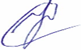 «31» августа 2023 г                     Утвержденоприказом МАОУ СОШ №18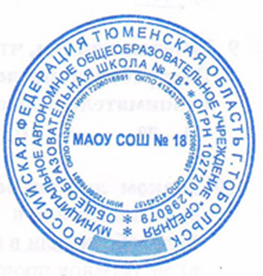 от 31.08.2023 №151-ОТемы, входящие в разделы рабочей программыОсновное содержание по темамКоличество часовРаздел 1. Популяционно-видовой уровень (25 ч)Раздел 1. Популяционно-видовой уровень (25 ч)Раздел 1. Популяционно-видовой уровень (25 ч)Популяционно-видовой уровень. Виды и популяцииПонятие о виде. Критерии вида. Популяционная структура вида. Популяция. Показатели популяций. Генетическая структура популяции. Свойства популяций1 часПопуляционно-видовой уровень. Виды и популяцииПонятие о виде. Критерии вида. Популяционная структура вида. Популяция. Показатели популяций. Генетическая структура популяции. Свойства популяций1 часПопуляционно-видовой уровень. Виды и популяцииРешение биологических задач1 часОбобщающий урок1 часРазвитие эволюционных идейРазвитие эволюционных идей. Эволюционная теория Ч. Дарвина.1 часСинтетическая теория эволюцииСинтетическая теория эволюции. Популяция элементарная единица эволюции. Свидетельства эволюции живой природы1 часДвижущие силы эволюции, их влияние на генофонд популяцииДвижущие силы (факторы) эволюции. Влияние факторов эволюции на генофонд популяции1 часУрок «Шаги в медицину»Работа с информационными источниками и учебником. Решение биологических задач, связанных с практической и будущей профессиональной деятельностью.1 часИзоляция. Закон Харди - ВайнбергаИзоляция. Типы изолирующих механизмов. Закон Харди—Вайнберга1 часИзоляция. Закон Харди - ВайнбергаРешение биологических задач1 часУрок «Шаги в медицину»Работа с информационными источниками и учебником. Решение биологических задач, связанных с практической и будущей профессиональной деятельностью.1 часЕстественный отбор как фактор эволюцииЕстественный отбор — направляющий фактор эволюции. Формы естественного отбора: движущий, стабилизирующий и разрывающий (дизруптивный). Изменения генофонда, вызываемые естественным отбором.Адаптации как результат действия естественного отбора1 часУрок «Шаги в медицину»Работа с информационными источниками и учебником. Решение биологических задач, связанных с практической и будущей профессиональной деятельностью.1 часОбобщающий урок1 часПоловой отбор. Стратегии размноженияПоловой отбор. Индикаторы приспособленности. Родительский вклад Стратегии размножения1 часУрок «Шаги в медицину»Работа с информационными источниками и учебником. Решение биологических задач, связанных с практической и будущей профессиональной деятельностью.1 часМикроэволюция и макроэволюцияМикроэволюция. Способы видообразования Конвергенция. Макроэволюция1 часУрок «Шаги в медицину»Работа с информационными источниками и учебником. Решение биологических задач, связанных с практической и будущей профессиональной деятельностью.1 часНаправления эволюцииНаправления макроэволюции: биологический прогресс и биологический регресс. Пути достижения биологического прогресса: ароморфоз, идиоадаптация, дегенерация1 часУрок «Шаги в медицину»Работа с информационными источниками и учебником. Решение биологических задач, связанных с практической и будущей профессиональной деятельностью.1 часПринципы классификации. СистематикаМногообразие организмов как результат эволюции. Принципы классификации. Систематика1 часОбобщающий урок1 часОбобщающий урок- конференция по итогам учебно-исследовательской и проектной деятельности (2 ч)2 часаОрганизация подготовки к ЕГЭ1 часРаздел 2. Экосистемный уровень (46 ч)Раздел 2. Экосистемный уровень (46 ч)Раздел 2. Экосистемный уровень (46 ч)Экосистемный уровень: общая характеристика. Среда обитания организмовСреды обитания организмов1 часЭкологические факторы и ресурсыЭкологические факторы и ресурсы. Влияние организмов на природную среду1 часВлияние экологических факторов среды на организмыЭкологические факторы и их влияние на организмы. Толерантность. Лимитирующие факторы. Адаптация организмов1 часВлияние экологических факторов среды на организмыРешение биологических задач1 часВлияние экологических факторов среды на организмыИсследовательская работа1 часВлияние экологических факторов среды на организмыИсследовательская работа1 часОбобщающий урок1 часЭкологическиесообществаБиоценоз. Экосистема. Классификация экосистем. Биогеоценоз. Классификация экосистем. Искусственные экосистемы1 часУрок «Шаги в медицину»Работа с информационными источниками и учебником. Решение биологических задач, связанных с практической и будущей профессиональной деятельностью.1 часЕстественные и искусственные экосистемыСравнение естественных и искусственных экосистем. Экосистемы городов. Городской ландшафт1 часЕстественные и искусственные экосистемыРешение биологических задач1 часЕстественные и искусственные экосистемыИсследовательская работа1 часОбобщающий урок1 часВзаимоотношения организмов в экосистеме. СимбиозЭкологические взаимодействия организмов в экосистеме. Симбиоз1 часВзаимоотношения организмов в экосистеме. ПаразитизмЭкологические взаимодействия организмов в экосистеме. Паразитизм. Адаптация паразитов и их жертв в эволюции видов. Паразитоиды1 часУрок «Шаги в медицину»Работа с информационными источниками и учебником. Решение биологических задач, связанных с практической и будущей профессиональной деятельностью.1 часВзаимоотношения организмов в экосистеме. ХищничествоЭкологические взаимодействия организмов в экосистеме. Хищничество. Адаптация хищников и их жертв в эволюции видов. Значение хищничества в природе. Динамика популяций хищника и жертвы1 часВзаимоотношения организмов в экосистеме. ХищничествоИсследовательская работа1 часВзаимоотношения организмов в экосистеме. Антибиоз. КонкуренцияЭкологические взаимодействия организмов в экосистеме. Антибиотические отношения. Антибиоз. Конкуренция. Разнообразие биотических отношений1 часОбобщающий урок1 часЭкологическая ниша. Правило оптимального фуражированияЭкологическая ниша. Закон конкурентного исключения. Правило оптимального фуражирования1 часЭкологическая ниша. Правило оптимального фуражированияИсследовательская работа1 часУрок «Шаги в медицину»Работа с информационными источниками и учебником. Решение биологических задач, связанных с практической и будущей профессиональной деятельностью.1 часВидоваяи пространственная структура экосистемыСтруктура экосистемы. Видовая структура. Пространственная структура1 часВидоваяи пространственная структура экосистемыРешение биологических задач1 часУрок «Шаги в медицину»Работа с информационными источниками и учебником. Решение биологических задач, связанных с практической и будущей профессиональной деятельностью.1 часОбобщающий урок1 часТрофическая структура экосистемыТрофическая структура. Пищевая цепь. Пищевая сеть. Автотрофы. Гетеротрофы Продуценты. Консументы. Редуценты1 часТрофическая структура экосистемыИсследовательская работа1 часУрок «Шаги в медицину»Работа с информационными источниками и учебником. Решение биологических задач, связанных с практической и будущей профессиональной деятельностью.1 часПищевые связи в экосистемеОбмен веществом и энергией в экосистеме. Пищевые связи в экосистеме. Типы пищевых цепей. Особенности пищевых цепей на суше и в океане1 часЭкологические пирамидыЭкологические пирамиды. Правило экологической пирамиды1 часЭкологические пирамидыРешение биологических задач1 часУрок «Шаги в медицину»Работа с информационными источниками и учебником. Решение биологических задач, связанных с практической и будущей профессиональной деятельностью.1 часОбобщающий урок1 часКруговорот веществ и превращение энергии в экосистемеПотоки энергии и вещества в экосистемах. Особенности переноса энергии в экосистеме. Круговорот веществ. Круговороты биогенных элементов на суше и в океане1 часПродуктивностьсообществаПродуцирование (создание) биомассы. Основные закономерности продуцирования. Мировое распределение биомассы и первичной продукции1 часЭкологическая сукцессияЭкологическая сукцессия и её значение. Стадии сукцессии1 часСукцессионные изменения. Значение сукцессииСаморазвитие сообщества. Продолжительность сукцессии. Значение экологических сукцессий1 часУрок «Шаги в медицину»Работа с информационными источниками и учебником. Решение биологических задач, связанных с практической и будущей профессиональной деятельностью.1 часОбобщающий урок1 часПоследствия влияния деятельности человека на экосистемыВлияние деятельности человека на экосистемы. Загрязнение природной среды. Мониторинг окружающей среды Природоохранное сознание1 часОбобщающий урок1 часОбобщающий урок- конференция по итогам учебно-исследовательской и проектной деятельности (2 ч)2 часаОрганизация подготовки к ЕГЭ1 часРаздел 3. Биосферный уровень (31 ч)Раздел 3. Биосферный уровень (31 ч)Раздел 3. Биосферный уровень (31 ч)Биосферный уровень: общая характеристика. Учение В.И. Вернадского о биосфереБиосфера. Учение о биосфере. Живое вещество и его роль в биосфере. Ноосфера1 часУрок «Шаги в медицину»Работа с информационными источниками и учебником. Решение биологических задач, связанных с практической и будущей профессиональной деятельностью.1 часКруговорот веществ в биосфереГлобальный биогеохимический круговорот (биогеохимический цикл). Закон глобального замыкания биогеохимического круговорота в биосфере.Круговороты веществ в биосфере1 часКруговорот веществ в биосфереРешение биологических задач1 часУрок «Шаги в медицину»Работа с информационными источниками и учебником. Решение биологических задач, связанных с практической и будущей профессиональной деятельностью.1 часОбобщающий урок1 часЭволюция биосферы. Зарождение жизниОсновные этапы развития биосферы. Зарождение жизни1 часЭволюция биосферы. Кислородная революцияРоль процессов фотосинтеза и дыхания в эволюции биосферы. Влияние человека на эволюцию биосферы1 часУрок «Шаги в медицину»Работа с информационными источниками и учебником. Решение биологических задач, связанных с практической и будущей профессиональной деятельностью.1 часОбобщающий урок1 часПроисхождение жизни на ЗемлеГипотезы о происхождении жизни1 часУрок «Шаги в медицину»Работа с информационными источниками и учебником. Решение биологических задач, связанных с практической и будущей профессиональной деятельностью.1 часСовременные представления о возникновении жизниОсновные этапы формирования жизни. Этап химической эволюции. Этап предбиологической эволюции. Биологический этап эволюции. Гипотезы происхождения эукариотов1 часРазвитие жизни на Земле. Катархей, архей и протерозойГеологическая история Земли. Эон. Эра. Период. Эпоха. Катархей. Архей. Протерозой1 часРазвитие жизни на Земле. ПалеозойГеологическая история Земли. Палеозой1 часРазвитие жизни на Земле. МезозойГеологическая история Земли. Мезозой1 часРазвитие жизни на Земле. КайнозойГеологическая история Земли. Кайнозой1 часОбобщающий урок1 часЭволюция человекаРазвитие взглядов на происхождение человека. Современные представления о происхождении человека1 часУрок «Шаги в медицину»Работа с информационными источниками и учебником. Решение биологических задач, связанных с практической и будущей профессиональной деятельностью.1 часОсновные этапы антропогенезаЭволюция человека (антропогенез). Основные стадии антропогенеза1 часДвижущие силы антропогенезаБиологические факторы антропогенеза. Социальные факторы антропогенеза. Современные проблемы человеческого общества1 часУрок «Шаги в медицину»Работа с информационными источниками и учебником. Решение биологических задач, связанных с практической и будущей профессиональной деятельностью.1 часФормирование человеческих расРасы человека, их происхождение и единство. Критика расизма1 часРоль человека в биосфереРоль человека в биосфере. Человек и экологический кризис. Пути выхода из экологического кризиса. Проблемы устойчивого развития.Перспективы развития биологических наук1 часУрок «Шаги в медицину»Работа с информационными источниками и учебником. Решение биологических задач, связанных с практической и будущей профессиональной деятельностью.1 часОбобщающий урок1 часОбобщающий урок- конференция по итогам учебно-исследовательской и проектной деятельности (2 ч)2 часаОрганизация подготовки к ЕГЭ1 часОбобщающийурок-конференцияПодведение итогов изучения курса «Общая биология», в том числе выполнения учебноисследовательской и проектной работы1 часИтого:102 часа